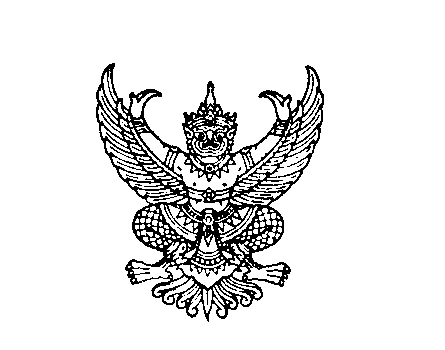 ที่ มท 0809.4/ว	 				          กรมส่งเสริมการปกครองท้องถิ่น							          ถนนนครราชสีมา เขตดุสิต กทม. 10300                                                                             ธันวาคม  2563 เรื่อง    แจ้งเลื่อนการอบรมโครงการสัมมนาเชิงปฏิบัติการ เรื่อง การประเมินผลงานข้าราชการหรือพนักงานครู           และบุคลากรทางการศึกษาสังกัดองค์กรปกครองส่วนท้องถิ่น เพื่อให้มีหรือเลื่อนวิทยฐานะสูงขึ้น          ประจำปีงบประมาณ พ.ศ. 2564 รุ่นที่ 1 และ รุ่นที่ 2เรียน   ผู้ว่าราชการจังหวัด ทุกจังหวัด อ้างถึง  หนังสือกรมส่งเสริมการปกครองท้องถิ่น ที่ มท 0809.4/ว 3280 ลงวันที่ 22 ตุลาคม 2563         	ตามที่กรมส่งเสริมการปกครองท้องถิ่น ได้ดำเนินการจัดอบรมโครงการสัมมนาเชิงปฏิบัติการ                  เรื่อง การประเมินผลงานข้าราชการหรือพนักงานครูและบุคลากรทางการศึกษาสังกัดองค์กรปกครอง          ส่วนท้องถิ่น เพื่อให้มีหรือเลื่อนวิทยฐานะสูงขึ้นประจำปีงบประมาณ พ.ศ. 2564 จำนวน 15 รุ่น         ระหว่างเดือนมกราคม – กันยายน 2564 นั้น    		กรมส่งเสริมการปกครองท้องถิ่น พิจารณาแล้วเห็นว่า เนื่องจากสถานการณ์การแพร่ระบาดของโรคติดเชื้อไวรัสโคโรนา 2019 (โควิด 19) ในประเทศไทยทวีความรุนแรงเพิ่มมากขึ้น และมีแนวโน้ม         ที่จะแพร่ระบาดอย่างต่อเนื่อง เพื่อเป็นการลดความเสี่ยงในการแพร่ระบาดของเชื้อไวรัสโคโรนา 2019          (โควิด 19) จึงขอเลื่อนการจัดโครงการสัมมนาเชิงปฏิบัติการ เรื่อง การประเมินผลงานข้าราชการหรือพนักงานครูและบุคลากรทางการศึกษาสังกัดองค์กรปกครองส่วนท้องถิ่น เพื่อให้มีหรือเลื่อนวิทยฐานะสูงขึ้น           ประจำปีงบประมาณ พ.ศ. 2564 ในห้วงเดือนมกราคม 2564 จำนวน 2 รุ่น คือ รุ่นที่ 1 ระหว่างวันที่        9 – 12 มกราคม 2564 และรุ่นที่ 2 ระหว่างวันที่ 23 – 26 มกราคม 2564 ออกไปจนกว่าสถานการณ์     จะคลี่คลายหรือจนกว่าจะมีการประกาศเปลี่ยนแปลง ทั้งนี้ ขอให้จังหวัดแจ้งองค์กรปกครองส่วนท้องถิ่นทราบด้วยจึงเรียนมาเพื่อโปรดพิจารณา  ขอแสดงความนับถือ อธิบดีกรมส่งเสริมการปกครองท้องถิ่นสำนักพัฒนาระบบบริหารงานบุคคลส่วนท้องถิ่น                                                          กลุ่มงานบริหารงานบุคคลทางการศึกษาท้องถิ่น                                                          โทร. ๐-๒๒๔๑-๙๐๐๐ ต่อ 3141ผู้ประสานงาน นางสาวแสงดาว อ่อนนิ่ม โทร 06-1356-5874